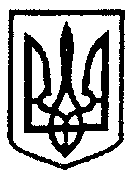 Вишнівська сільська радаРАДЕХІВСЬКА ЗАГАЛЬНООСВІТНЯ ШКОЛА  І – ІІ СТУПЕНІВКОД ЄДРПОУ 23018422 НАКАЗ с. Радехів 12 березня 2020 р.                                                                                       № 36 -одПро затвердження Положення про дистанційне навчанняу Радехівській ЗОШ І – ІІ ст.	 На виконання розпоряджень голови Волинської обласної державної адміністрації №131 від 11 березня 2020 року «Про запобігання поширенню на території Волинської області коронавірусу  COVID -19» , сільського голови Вишнівської сільської ради від 12.03.2020 р. «Про запобігання поширенню на території Вишнівської сільської коронавірусу  COVID -19» , Листа Міністерства освіти  і науки України від 11 березня 2020 р. № 1/9 – 154, згідно Положення про дистанційне навчання , затверджене наказом МОН від 25.04.2013 № 466, відповідно рішення педагогічної ради №7 від 12 березня 2020 р. НАКАЗУЮ: Затвердити Положення про дистанційне навчання  у Радехівській ЗОШ І – ІІ ступенів.Вчителю інформатики Бородчук О.І. оприлюднити документ на офіційному сайті Радехівської ЗОШ І – ІІ ступенів до 15.03.2020 р.Контроль за виконанням даного наказу залишаю за собою.Директор школи                                               В.О. Пилипчук З наказом ознайомлені                                       Л.І. Пилипчук                                                                              О.І. БородчукЗатверджено наказ № 36 від 12.03.2020 р.Директор школи  __________ В.О. ПилипчукПОЛОЖЕННЯ
про дистанційне навчання                                                                    у Радехівській ЗОШ І – ІІ ступенів  1. ЗАГАЛЬНІ ПОЛОЖЕННЯ1.1.  Це Положення визначає  основні засади організації та запровадження дистанційного  навчання  в  Радехівській загальноосвітній школі І-ІІ ступенів під час карантину.1.2.  У  своїй  роботі  з  впровадження  дистанційного  навчання заклад освіти  керується чинними документами:— Конституцією України;— Цивільним кодексом України;— Законом України «Про освіту» № 2145-VIII від 05.09.2017;— наказом  МОН  №466  «Про  затвердження  Положення  про  дистанційне навчання» від 25.03.13 р.11.3.  Під  дистанційним  навчанням  розуміється    процес набуття знань, умінь, навичок і способів пізнавальної діяльності людини, який відбувається  в основному  за  опосередкованої  взаємодії  віддалених  один  від одного  учасників  освітнього процесу, яке функціонує  на  базі  інформаційно-комунікаційних технологій.1.4.  Метою  дистанційного  навчання  є  надання  освітніх  послуг учням школи для набуття ними знань, умінь і навичок відповідно до навчальних програм  шляхом застосування  сучасних  інформаційно-комунікаційних  технологій.1.5.  Завданням  дистанційного  навчання  є  забезпечення  учням школи можливості реалізації конституційного права на здобуття освіти.1.6.  У цьому Положенні терміни і поняття вживаються у таких значеннях:– дистанційна  форма  навчання  —  форма  організації  навчального процесу у закладі освіти, яка забезпечує реалізацію дистанційного навчання в умовах карантину;– технології  дистанційного  навчання – комплекс  освітніх  технологій, включаючи інформаційно-комунікаційні, що надають можливість реалізувати процес дистанційного навчання у навчальному закладі;– інформаційно-комунікаційні  технології  дистанційного  навчання – технології  створення,  накопичення,  зберігання  та  доступу  до  веб-ресурсів (електронних ресурсів) навчальних дисциплін (програм), а також забезпечення організації  і  супроводу  освітнього  процесу  за  допомогою  засобів  інформаційно-комунікаційного  зв’язку,  у тому числі мережі Інтернет;– веб-ресурси  навчальних  дисциплін  (програм) –  систематизоване  зібрання  інформації  та  засобів  навчально-методичного  характеру,  необхідних  для  засвоєння  навчальних  дисциплін  (програм),  яке  доступне  через  Інтернет  за  допомогою  веб-браузера та/або інших доступних користувачеві програмних засобів;– система  управління  веб-ресурсами  навчальних  дисциплін  (програм) – програмне  забезпечення  для  створення,  збереження,  накопичення  та  передачі веб-ресурсів,  а  також  для  забезпечення  авторизованого  доступу  суб’єктів дистанційного навчання до цих веб-ресурсів;– суб’єкти  дистанційного  навчання  —  особи,  які  навчаються  (учні 1-9 класів),  та  особи, які  забезпечують  освітній  процес  за дистанційною  формою навчання (педагогічні працівники);асинхронний  режим  —  взаємодія  між  суб’єктами  дистанційного навчання,  під  час  якої  учасники  взаємодіють  між  собою  із  затримкою  у     часі, застосовуючи при цьому електронну пошту, форум, соціальні мережі тощо.РЕАЛІЗАЦІЯ ДИСТАНЦІЙНОГО НАВЧАННЯ2.1. Дистанційне  навчання  реалізовується  шляхом  використання  технологій дистанційного навчання для забезпечення навчання в різних формах.2.2. Дистанційна  форма  навчання  в  закладі освіти запроваджена відповідно до рішення педагогічної ради школи.2.3.  Дистанційне  навчання  організовується  відповідно  до  робочих навчальних планів.2.4. Дистанційне  навчання  організовується  для учнів,  які перебувають вдома через запровадження карантину.2.5.  Веб-ресурси,  що  використовуються  закладі для                    забезпечення  освітнього  процесу  за  дистанційною  формою  навчання,  мають бути апробовані педагогами школи у своїй роботі.2.6. Рішення щодо використання технологій дистанційного навчання у навчальному процесі школи приймається педагогічною радою навчального закладу.3. ОСОБЛИВОСТІ ОРГАНІЗАЦІЇ НАВЧАЛЬНОГО ПРОЦЕСУ ЗА ДИСТАНЦІЙНОЮ ФОРМОЮ НАВЧАННЯ3.1. Навчальний процес за дистанційною формою навчання здійснюється у таких формах: самостійна робота, дистанційні навчальні заняття (вебінари),  виконання  проектних  завдань, домашніх  контрольних  робіт,  практична робота, контрольні  заходи. Основною формою організації  освітнього  процесу  за дистанційною формою  є самостійна робота на платформі Google Classroom.3.2.  Самостійне   вивчення   передбачає   використання   навчальних   матеріалів   дистанційних курсів,  які учні отримують  через  Інтернет. Вимоги  щодо  самостійного  вивчення навчального  матеріалу  конкретного предмету  визначаються  програмою  навчальної  дисципліни,  методичними вказівками, інструкціями і завданнями, що містяться в дистанційному курсі.3.3. Основними видами навчальних занять за дистанційною формою навчання є: лекція, семінар, урок, практичні заняття, лабораторні заняття, консультації та інші.Лекція — один із видів навчального заняття в дистанційному навчанні, на якому  учні отримують  аудіовізуальну  інформацію  лекційного  матеріалу через  засоби  телекомунікаційного  зв’язку  в  асинхронному режимі,  коли  учні  отримують аудіовізуальний  запис  лекційного  матеріалу.  Допускається  викладення лекційного  матеріалу  у  вигляді  веб-сторінок  або  іншому  форматі,  який допускається для використання в Інтернет (наприклад PDF).Семінар  —  це  навчальне  заняття,  що  заплановане  програмою  навчання, під  час  якого  відбувається  обговорення  вивченої  теми,  до  якого  учні готують тези виступів на підставі виконаних завдань.Практичне  заняття  —  це  навчальне  заняття,  під  час  якого  відбувається детальний  розгляд  школярами   окремих  теоретичних  положень  навчальної дисципліни та формуються вміння і навички їхнього практичного   застосування шляхом  індивідуального  виконання  ними  завдань  (контрольних  робіт), сформульованих  у  дистанційному  курсі.  Практичні  заняття  виконуються дистанційно,  результати  для  перевірки  вчителем  розміщуються  на  сервері ДН.Лабораторне  заняття  —  форма  навчального  заняття,  яка  передбачає,  що учні  особисто  проводять  натурні  або  імітаційні  експерименти  чи дослідження  з  метою  практичного  підтвердження  окремих  теоретичних положень  конкретної  навчальної  дисципліни.  При  проведенні  лабораторних робіт  школярі  набувають  практичних  навичок  роботи  з  лабораторним устаткуванням,  обладнанням,  вимірювальною  апаратурою,  обчислювальною   технікою, методикою експериментальних досліджень у конкретній предметній галузі.  Лабораторні заняття в дистанційному навчанні в залежності від рівня  матеріально-технічної  оснащеності, можливостей  створення  і  використання  віртуальних  лабораторій  проводяться  дистанційно  з  використанням  відповідних  моделюючих  програм (емуляторів),  віртуальних лабораторій тощо.Консультація  —  це  елемент  освітнього  процесу,  за  яким  учні  дистанційно  отримують  відповіді  від  викладача  на  конкретні  запитання  або пояснення  певних  теоретичних  положень  чи  аспектів  їх  практичного застосування (у формі чату, форуму та особистих повідомлень).3.4. Лекція, консультація, семінар, урок проводяться з учнями  дистанційно у асинхронному режимі відповідно до навчального плану.3.5. Отримання навчальних матеріалів, спілкування між суб’єктами дистанційного навчання під час навчальних занять, що проводяться дистанційно, забезпечується передачею відео-, аудіо-, графічної та текстової інформації у  асинхронному режимі.3.6. Практичне заняття, яке передбачає виконання практичних (контрольних) або перевірочних робіт, відбувається дистанційно в асинхронному режимі на платформі На урок.3.7. Лабораторне заняття проводиться дистанційно з використанням відповідних віртуальних тренажерів і лабораторій.3.9.Створення  та  поповнення  інформаційних  ресурсів    дистанційного  навчання  здійснюється  учителями-предметниками закладу освіти. Відповідальність  за дистанційний курс несе його автор.4. ОСОБЛИВОСТІ ОРГАНІЗАЦІЇ ОСВІТНЬОГО ПРОЦЕСУ З ВИКОРИСТАННЯМ ТЕХНОЛОГІЙ ДИСТАНЦІЙНОГО НАВЧАННЯ4.1. У закладі освіти   використання технологій дистанційного навчання зорієнтоване на учнів, що перебувають на карантині.4.2. Технології дистанційного навчання можуть використовуватись при проведенні занять через мережу Інтернет під час карантину.4.3. Перелік предметів чи тем навчальних програм, видів навчальних занять, які здійснюються за технологіями дистанційного навчання, визначаються педагогічною радою закладу.5. ЗАБЕЗПЕЧЕННЯ ДИСТАНЦІЙНОГО НАВЧАННЯ5.1. Науково-методичне забезпечення дистанційного навчання включає:методичні (теоретичні та практичні) рекомендації щодо розроблення та використання інформаційно-комунікаційних технологій дистанційного навчання;змістовне, дидактичне та методичне наповнення веб-ресурсів навчального плану/навчальної програми підготовки.5.2. Педагогічні працівники закладу повинні підвищувати свою кваліфікацію щодо організації та володіння технологіями дистанційного навчання.5.3. Системотехнічне забезпечення дистанційного навчання включає:апаратні засоби (персональні комп’ютери, мережеве обладнання, джерела безперебійного живлення, сервери, обладнання для відеоконференц-зв’язку тощо), що забезпечують розроблення і використання веб-ресурсів навчального призначення, управління навчальним процесом та необхідні види навчальної взаємодії між суб’єктами дистанційного навчання асинхронному режимі;інформаційно-комунікаційне забезпечення із пропускною здатністю каналів, що надає всім суб’єктам дистанційного навчання навчального закладу цілодобовий доступ до веб-ресурсів і веб-сервісів для реалізації навчального процесу у асинхронному режимі;веб-ресурси навчальних дисциплін (програм), що необхідні для забезпечення дистанційного навчання, можуть містити:методичні рекомендації щодо їх використання, послідовності виконання завдань, особливостей контролю тощо;документи планування навчального процесу (навчальні програми, навчально-тематичні плани, розклади занять);відео- та аудіозаписи лекцій, семінарів тощо;мультимедійні лекційні матеріали;термінологічні словники;практичні завдання із методичними рекомендаціями щодо їх виконання;віртуальні лабораторні роботи із методичними рекомендаціями щодо їх виконання;віртуальні тренажери із методичними рекомендаціями щодо їх використання;пакети тестових завдань для проведення контрольних заходів, тестування із автоматизованою перевіркою результатів, тестування із перевіркою викладачем;електронні бібліотеки чи посилання на них;бібліографії;інші ресурси навчального призначення.Для забезпечення дистанційного навчання учнів заклад може створювати власні веб-ресурси або використовувати інші веб-ресурси, що рекомендовані МОН України.ФУНКЦІЇ СИСТЕМИ ДИСТАНЦІЙНОГО НАВЧАННЯ6.1  Система дистанційного навчання в закладі освіти здійснюється з використанням навчальної інформації, розміщеної на сайті Радехівська загальноосвітня школа І-ІІ ступенів  .  в розділі «Навчальна діяльність», рубрика «Дистанційне навчання».6.2. Поточна  координація  роботи  учителя та учнів    щодо виконання та перевірки домашніх завдань, різних видів контролю здійснюється у системі VIBER.КЕРУВАННЯ СИСТЕМОЮ ДИСТАНЦІЙНОГО НАВЧАННЯ7.1.  Загальне керування  системою дистанційного навчання (ДН)  здійснює директор,  забезпечуючи:  проведення  заходів  для  здійснення  дистанційного навчання за  обраними напрямами (спеціальностями) за всіма видами освітньої діяльності;  фінансову  підтримку  дистанційного  навчання;  контроль  якості  та мотивацію  учасників  впровадження  дистанційного  навчання  в  закладі освіти.7.2.  Оперативне  керування  ДН  здійснює  заступник директора   з  навчально-виховної  роботи,до  функціональних  обов’язків  якого  входить  впровадження  та  розвиток  ДН; забезпечення  методичної,  системотехнічної та матеріально-технічної підтримки дистанційного  навчання.7.3. Безпосереднє керування  ДН  здійснює адміністратор шкільного сайту, до функціональних  обов’язків  якого  входить  впровадження  та  розвиток            дистанційного навчання.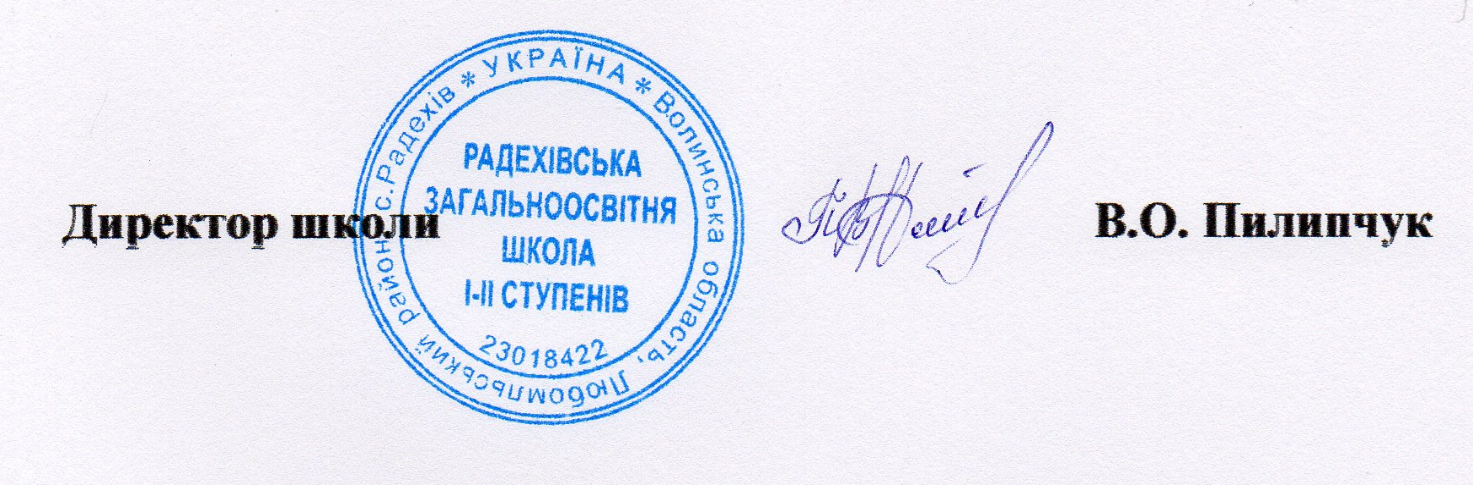 